Miejska Szkoła Podstawowa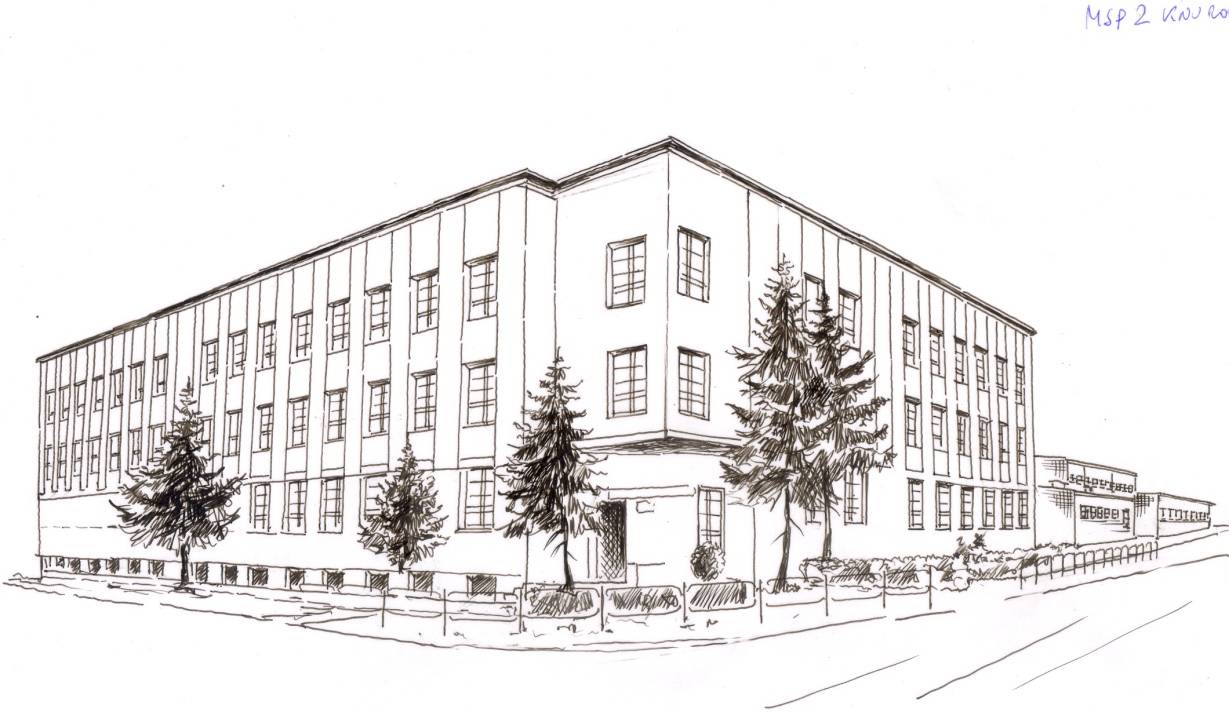 z Oddziałami Integracyjnymi nr 2 im. Karola Miarki w Knurowie44 – 190 Knurów ul. T. W. Wilsona 22Tel.   32  235 27 27,     NIP: 969-00-33-423, REGON: 000727200Karta Pracy WolontariuszaImię i nazwisko: ……………………………………………………………………………… Klasa ………….…………………………………………………….(podpis opiekuna szkolnego koła wolontariatu)DATALICZBA GODZINZAKRES WYKONYWANYCH CZYNNOŚCIPODPISOSOBY ORGANIZUJĄCEJ DANE WYDARZENIEPODPISOSOBY ORGANIZUJĄCEJ DANE WYDARZENIEOGÓŁEM: